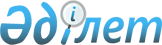 Об утверждении Правил проведения раздельных сходов местного сообщества села Умирзак и количественного состава представителей жителей села для участия в сходе местного сообществаРешение Актауского городского маслихата Мангистауской области от 14 декабря 2023 года № 9/52
      В соответствии с пунктом 6 статьи 39-3 Закона Республики Казахстан "О местном государственном управлении и самоуправлении в Республике Казахстан" и Типовыми правилами проведения раздельных сходов местного сообщества, утвержденными приказом Министра национальной экономики Республики Казахстан от 23 июня 2023 года № 122 (зарегистрировано в Реестре государственной регистрации нормативных правовых актов под № 32894), Актауский городской маслихат РЕШИЛ:
      1. Утвердить прилагаемые:
      1) Правила проведения раздельных сходов местного сообщества села Умирзак;
      2) количественный состав представителей жителей села для участия в сходе местного сообщества.
       2. Настоящее решение вводится в действие по истечении десяти календарных дней после дня его первого официального опубликования.
      Председатель Актауского городского маслихата       Закенов С. Т. Правила проведения раздельных сходов местного сообщества села Умирзак Глава 1. Общие положения
      1. Настоящие правила проведения раздельных сходов местного сообщества села Умирзак разработаны в соответствии с пунктом 6 статьи 39-3 Закона Республики Казахстан "О местном государственном управлении и самоуправлении в Республике Казахстан", Типовыми правилами проведения раздельных сходов местного сообщества, утвержденными приказом Министра национальной экономики Республики Казахстан от 23 июня 2023 года № 122, и устанавливают порядок проведения раздельных сходов местного сообщества жителей села Умирзак, в том числе жилой массив "Рауан", "Ақ желкен", "Оймаша".
      2.В настоящих Правилах используются следующие основные понятия:
      1)раздельный сход местного сообщества – непосредственное участие жителей (членов местного сообщества) села Умирзак в избрании представителей для участия в сходе местного сообщества;
      2)местное сообщество – совокупность жителей (членов местного сообщества), проживающих в селе Умирзак, в границах которой осуществляется местное самоуправление, формируются и функционируют его органы. Глава 2. Порядок проведения раздельных сходов местного сообщества
      3.Для проведения раздельного схода местного сообщества территория села Умирзак подразделяется на участки: село Умирзак, жилые массивы "Рауан", "Ақ желкен", "Оймаша".
      4.На раздельных сходах местного сообщества избираются представители для участия в сходе местного сообщества в количестве не более трех человек.
      5.Акимом села Умирзак созывается и организуется проведение раздельного схода местного сообщества в пределах села и жилого массива. 
      При наличии в пределах многоквартирных домов жилого массива раздельные сходы многоквартирного дома не проводятся.
      6.О времени, месте созыва раздельных сходов местного сообщества и обсуждаемых вопросах население местного сообщества оповещается акимом села Умирзак не позднее чем за десять календарных дней до дня его проведения через средства массовой информации или иными способами.
      7.Перед открытием раздельного схода местного сообщества проводится регистрация присутствующих жителей соответствующего села, жилого массива.
      Не допускается участие в раздельном сходе местного сообщества несовершеннолетних лиц, лиц, признанных судом недееспособными, а также лиц, содержащихся в местах лишения свободы по приговору суда.
      Раздельный сход местного сообщества считается состоявшимся при участии не менее десяти процентов жителей (членов местного сообщества), проживающих в данном селе, жилом массиве.
      8.Раздельный сход местного сообщества открывается акимом села Умирзак или уполномоченным им лицом. 
      Председателем раздельного схода местного сообщества является аким села Умирзак или уполномоченное им лицо.
      На раздельном сходе местного сообщества ведется протокол, для оформления протокола раздельного схода местного сообщества открытым голосованием избирается секретарь.
      9.Кандидатуры представителей жителей села, жилого массива для участия в сходе местного сообщества выдвигаются участниками раздельного схода местного сообщества в соответствии с количественным составом, утвержденным маслихатом города Актау.
      10.Голосование проводится открытым способом персонально по каждой кандидатуре. Избранными считаются кандидаты, набравшие наибольшее количество голосов участников раздельного схода местного сообщества.
       Председатель раздельного схода пользуется правом решающего голоса в случае, если при голосовании на раздельном сходе местного сообщества голоса участников разделяются поровну.
      11.Протокол раздельного схода местного сообщества подписывается председателем и секретарем и в течение двух рабочих дней со дня проведения раздельного схода передается секретарем схода в аппарат акима села Умирзак для регистрации.
       На сходе местного сообщества или собрании местного сообщества ведется протокол, в котором указываются:
      1)дата и место проведения схода местного сообщества или собрания местного сообщества;
      2) общее число членов местного сообщества, проживающих на соответствующей территории и имеющих право участвовать в сходе местного сообщества или на собрании местного сообщества;
      3)количество и список присутствующих с указанием фамилии, имени, отчества (при его наличии);
      4)фамилия, имя, отчество (при его наличии) председателя и секретаря схода местного сообщества или собрания местного сообщества;
      5)повестка дня, содержание выступлений и принятые решения. Количественный состав представителей села для участия в сходе местного сообщества
					© 2012. РГП на ПХВ «Институт законодательства и правовой информации Республики Казахстан» Министерства юстиции Республики Казахстан
				Утверждены решением Актауского городского маслихатаот 14 декабря 2023 года №9/52Утверждены решением Актауского городского маслихатаот 14 декабря 2023 года №9/52
п/п
Название населенного пункта
Количество представителей (человек)
1.
Село Умирзак
3
2.
Жилой массив Ақ желкен
3
3.
Жилой массив Оймаша
3
4.
Жилой массив Рауан
3
Всего
Всего
12